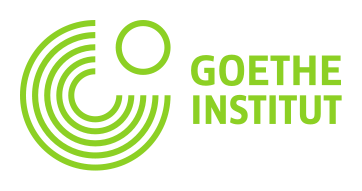 Goethe-Zertifikat A1: Start DeutschHörfertigkeitÜbungssatz 02 (10:48) 
Übungssatz 02
Teil 1 Was ist richtig? Umkreisen Sie die richtige Antwort: A , B oder C.Sie hören jeden Text einmal.
1 Wo wollen die Freundinnen die Party machen?a Im Garten. 			b Im Haus. 			c Am See.2 Wann wollen sie sich treffen?a Um 19.30 Uhr. 		b Um 20.30 Uhr. 		c Um 21.00 Uhr.3 Wo stehen Taxis?a An der Ecke rechts. 	b Die Straße geradeaus. 	c Geradeaus und links.4 Wie lange dauern die Sommerkurse?a Zwei Wochen. 		b Drei Wochen. 		c Vier Wochen.5 Was soll Johanna mitbringen?a Salat. 			b Saft. 			c Karten.6 Wann ist Frau Horn aus dem Urlaub zurück?a Am Mittwoch. 		b Am Freitag. 		c Am Montag.Teil 2 Umkreisen Sie: Richtig oder Falsch .Sie hören jeden Text einmal.Beispiel0 Frau Gundlach soll zur Information in Halle C kommen. 		Richtig      Falsch
7 Die Fahrgäste sollen den Bus nehmen. 				Richtig     Falsch8 Die Kunden sollen in den zweiten Stock kommen. 			Richtig     Falsch9 Die Leute sollen zu Hause bleiben. 					Richtig     Falsch10 Fahrgäste nach Innsbruck sollen mit dem ICE 346 fahren. 	Richtig     Falsch
Teil 3 Was ist richtig? Umkreisen Sie die richtige Antwort: A , B oder C.Sie hören jeden Text einmal. Es gibt kein Beispiel.11 Wann will Greta das Formular holen?     a Heute Abend. 			b Morgen.			c Montagmorgen.12 Wo möchte Heinz Siggi treffen? 
     a Am Bahnhof.	     b Im italienischen Restaurant.         c Im Restaurant „Zwiebel”.13 Wann möchte Eva Schmitz am Mittwoch kommen?
     a Um 10.00 Uhr.			b Um 11.00 Uhr.		c Um 12.00 Uhr.14 Was soll man sagen? 
     a Die Adresse.			b Die E-Mail-Adresse.	c Die Telefonnummer.15 Wie kommt Herr Müller ins Büro? 
     a Mit dem Fahrrad.		b Mit der Straßenbahn.	c Mit dem Auto.